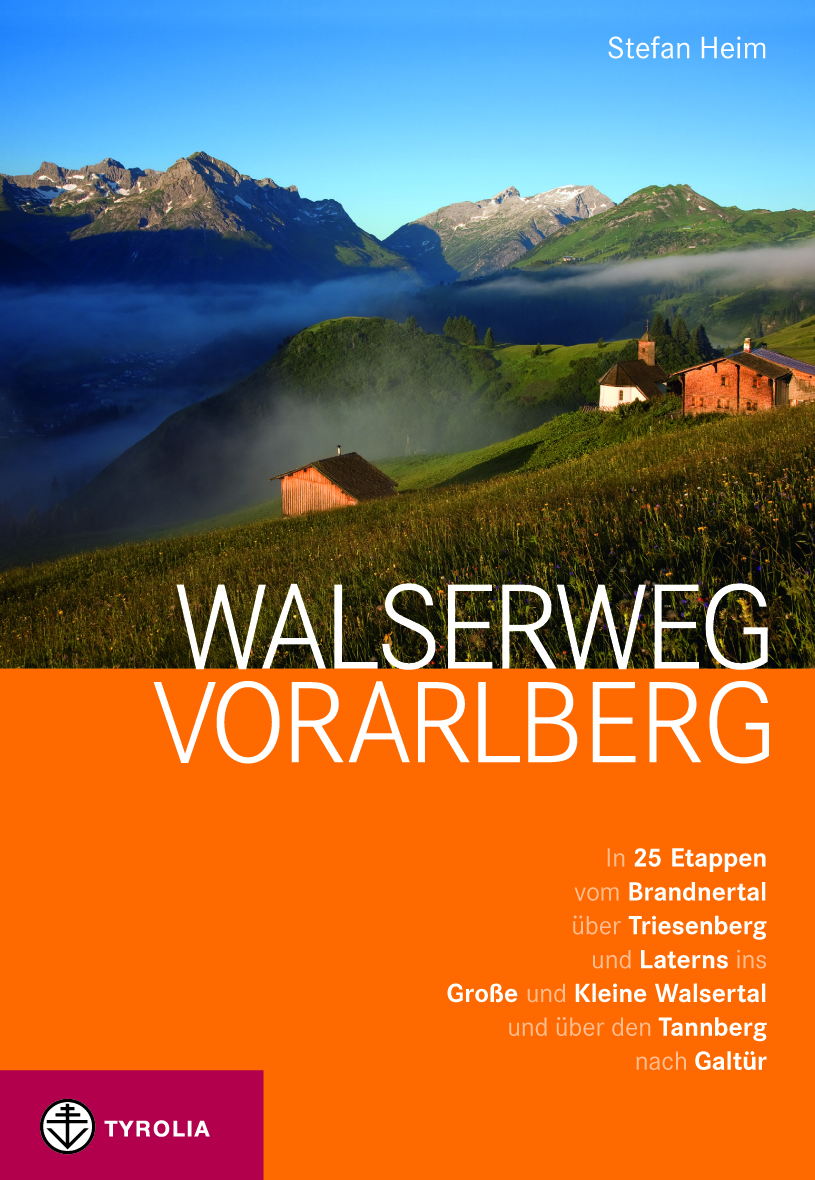 Stefan HeimWalserweg VorarlbergIn 25 Etappen vom Brandnertal über Triesenberg nach Laterns und Damüls, ins Große und Kleine Walsertal und über den Tannberg ins Silbertal nach GaltürEin Wander- und Kulturführer hrg. von der Vorarlberger Walservereinigung240 S., 14,5 x 21 cm, 138 Abb., 25 Kartenausschnitte im Maßstab 1: 50.000 u. zwei Übersichtskarten, KlappenbroschurTyrolia-Verlag, Innsbruck-Wien 2013ISBN 978-3-71022-3256-6 € 24,95 Der offizielle Wander- und Kulturführer zum neuen Walserweg Auf den Spuren der Walser durch Vorarlberg, Liechtenstein und nach TirolOb das Brandner-, Silber- oder Laternsertal, Damüls, Ebnit, Treisenberg und Galtür, der Tannberg oder das Große und Kleine Walsertal – sie alle verbindet eine einzigartige gemeinsame Geschichte, die mit der großen Völkerwanderung der Walser im 13. Jahrhundert ihren Anfang nahm. Im Zuge dieser Siedlungsbewegung fand diese ursprünglich aus dem Wallis stammende alemannische Volksgruppe in vielen hoch gelegenen Regionen vor allem der Westalpen eine neue Heimat und prägte mit ihrer unverwechselbaren Sprache und Kultur auch große Teile von Graubünden und Vorarlberg.
Vor diesem mehr als 700 Jahre alten historischen Hintergrund ist nun in Vorarlberg – nach dem Vorbild des erfolgreichen Walserweg-Konzepts Graubünden, das dem Modell des sanften Tourismus verpflichtet ist, – ein kulturhistorischer Weitwanderweg entstanden, der in 25 Etappen auf naturnahen, teils historischen Wanderwegen zu allen Walsersiedlungen in Vorarlberg, Liechtenstein und Tirol führt. Der dazugehörige offizielle Wander- und Kulturführer bietet alle wichtigen Informationen zur persönlichen Tourenplanung, erzählt sachkundig von Geschichte und Gegenwart der Walser in Vorarlberg und lässt uns das „Ländle“ von seinen schönsten Seiten kennenlernen. Der Autor: Stefan Heim1971 in Mittelberg in eine alte Walserfamilie geboren, aufgewachsen auf einem Bergbauernhof in Mittelberg-Bödmen, lebt mit seiner Familie in Riezlern/Kleinwalsertal. Der langjährige Chronist und Archivar der Gemeinde Mittelberg (Kleinwalsertal) und profunde Kenner der Walserkultur hat in Zusammenarbeit mit der Walservereinigung Vorarlberg diesen Weg konzipiert und recherchiert. Zudem betreut er die im Rahmen des Interreg-III-b Projektes „Walser Alps“ entstandenen Homepage www.walser-alps.eu sowie die private Homepage  www.walserweg.com 